ENDS – Electronic Nicotine Delivery SystemsAct 580  of 2019 – Includes a change in legal age (now 21) for purchase of tobacco products in Arkansas - http://www.arkleg.state.ar.us/assembly/2019/2019R/Acts/Act580.pdfKansas Vape-Free Schools Toolkit – Arkansas version cominghttp://www.kdheks.gov/tobacco/download/Vape_Free_Schools_Toolkit.pdfResources from the Arkansas Department of Health – Vaping Relatedhttps://www.healthy.arkansas.gov/programs-services/topics/vaping-related-lung-illnessCenters for Disease Control – Data and Resourceshttps://www.cdc.gov/tobacco/basic_information/e-cigarettes/severe-lung-disease/resources/index.htmlM.D. Anderson – ASPIRE (A Smoking Prevention Interactive Experience)https://www.mdanderson.org/about-md-anderson/community-services/aspire.htmlArkansas Project PreventCreate a 30-second video, which includes, but is not limited to, the following topics:Living tobacco-free and encouraging others to do the same.Educating others about the harmful effects of tobacco and nicotine, including e-cigarettes.Deadline December 15, 2019https://www.healthy.arkansas.gov/programs-services/topics/project-prevent-youth-coalitionTruth Initiative – Inspiring Tobacco Free Liveshttps://truthinitiative.orgInside Vaping video by Benji Jones https://www.businessinsider.com/vaping-how-bad-are-vapes-e-cigarettes-health-issues-deaths-2019-9?jwsource=cl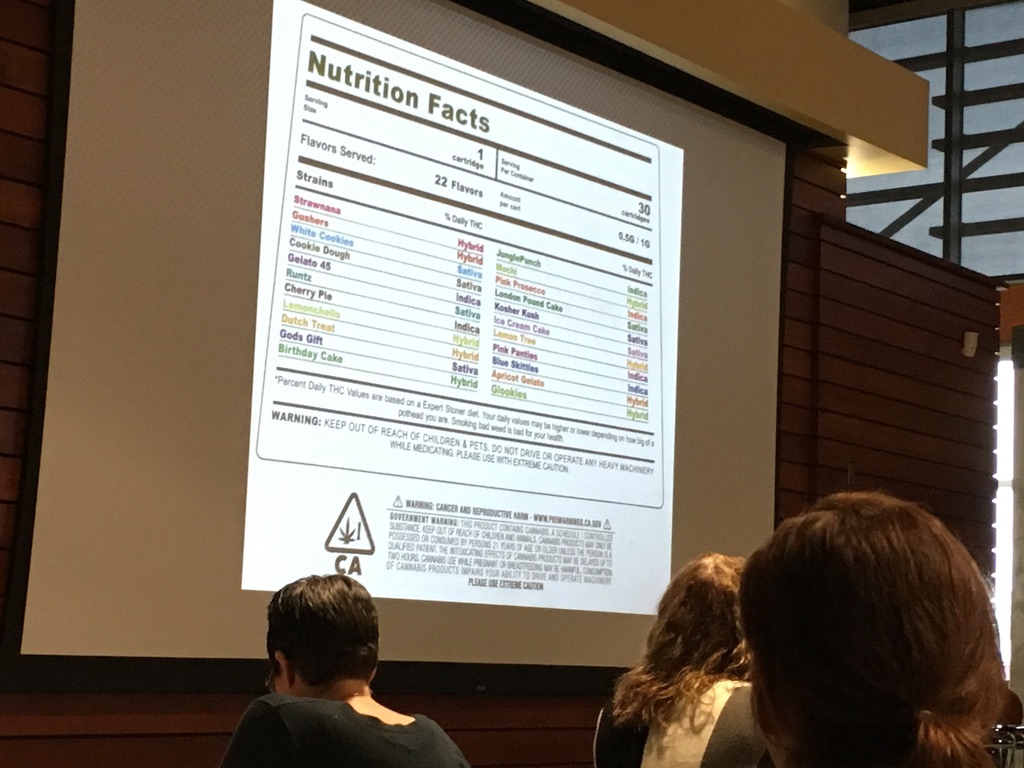 Talk with Your Teen About E-cigarettes:  A Tip Sheet for Parentshttps://e-cigarettes.surgeongeneral.gov/documents/SGR_ECig_ParentTipsheet_508.pdfThe Arkansas OpidemicArkansas Take Backhttps://www.artakeback.org/opioid-education/arkansasopidemic/Arkansas Take Back Naloxonehttps://www.artakeback.org/take-back/naloxone/Centers for Disease Control – Healthy Youth Resourceshttps://www.cdc.gov/healthyyouth/index.htm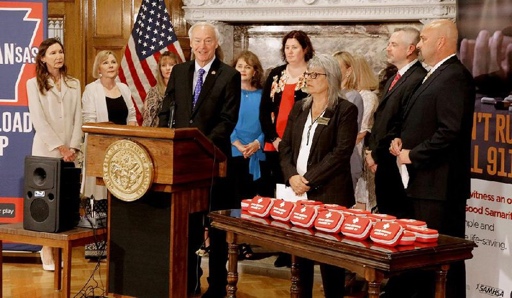 Arkansas School Nurses Provided Naxolonehttps://www.arkansasonline.com/news/2019/jun/26/program-to-put-naloxone-in-school-nurse-1/Act 1222 of 2015 – "Good Samaritan" lawhttps://law.justia.com/codes/arkansas/2015/title-17/subtitle-3/chapter-95/subchapter-1/section-17-95-101/Narkansas APPhttps://www.artakeback.org/narcansas/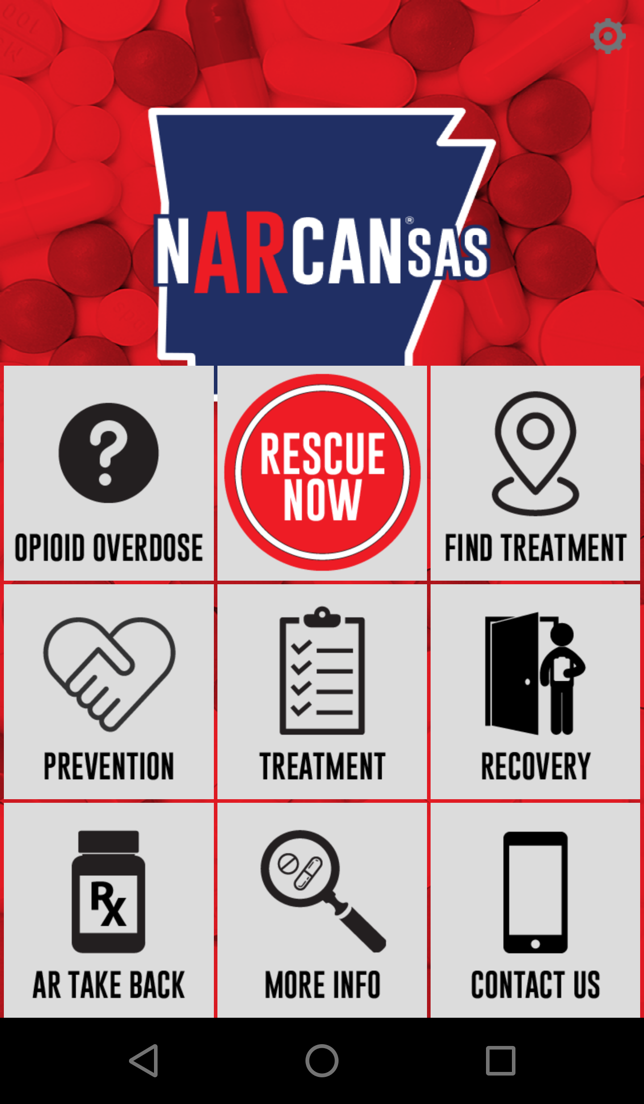 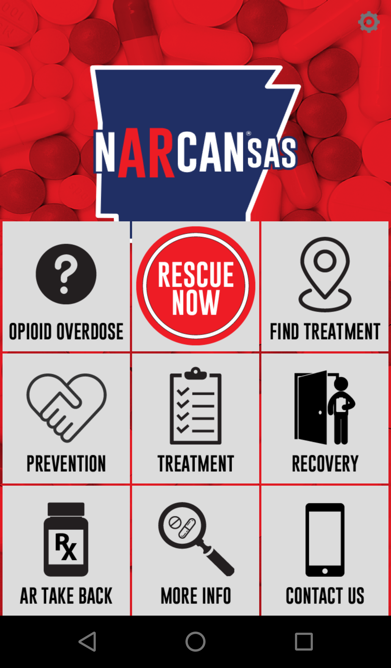 